TWS Board Meeting Agenda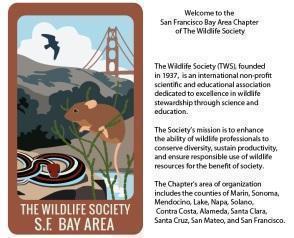 San Francisco Bay Area Chapter6:30 – 8:30 PM on September 15, 2020Rachel Roberts, taking notesAttendees:Call-InBoard Members: Natalie R, Kathleen, Mary, Hailey, Joe, Carli, Patricia, Molly, Natalie G., Leslie, Rachel, Halia, HaileyGuests/ Chapter Members: N/AAbsentKathleen, Patricia, MeghanAgenda:Old BusinessVote to approve September minutesAbstain. Moving to December meeting (to catch up)Review of action items from August meetingComplete position SOPs - action item for everyone before 2021Is everyone able to access their folder?Check-in with Natalie if you can’t!Review SOP for any board positions you have held by next meeting 11/17/20Reminder that it is a living document and we can continue to add as needed, but we should have some good informationMember Tracking (Completed)New BusinessPresident Updates2020 Goal - Get Admin in OrderAdd all old meeting minutes to Secetary GDrive (Carli- Completed)Monthly membership emailItems to address in monthly email to membershipSend items to include in email to Nat R ASAPHow to announce Professional Development workshop?flyer will be sent outWS Conference Call for Papers and registrationGauge interest in a book club from membershipSFSU looking for speakers/volunteers for their meetings (more info in Halias updates)2021 Planning - Who’s with us?!We have all positions filled; except for treasurerPresident-Elect UpdatesMerch!Multiple choices for gaiter merch, more details to come over email between Board meetingsHoorag: $350 for 30; sell for $15 + shippingMotion to give $350 to sell neck gaiters through Hoorag- RachelSeconded: MollyAye: Carli, Natalie, Halia, HaileyMotion passesPast-President UpdatesNothing to ReportTreasurer Updates AbsentSecretary Updates Membership upgrades are going well. Will be complete by end of 2020Western Section Updates Western Section Conference UpdatesRegistration is open!Recruitment to help with 2021 Planning Committee. Contact candance.renger@gmail.com if you’re interestedChapter Meeting is scheduled for Wednesday eveningWill include voting for President and President-electWe could host a “virtual field trip” to be played during breaks. Is a fun, enagement tool for membership and to show off the Bay Area. Contact Kathleen if you want to contributeProfessional Development UpdatesOnline workshop update - Career DevelopmentSigned contract with The Every Person LLC. Board approved budget between board meetingsDates: Two consecutive Mondays, November 9 & 16Leslie created a flyer for distribution; Up on websiteAdvertising workshopBoard members should advertiseSend to partner organizations, friends (limit is 250 participants)Offer membership for the eventRefunds?100% if given within 48 hoursConservation Affairs UpdatesNutria Eradication and Control Act revision sent to TWS president for signingStudent Affairs Updates SFSU chapter back in action-need volunteers for speakersThey have a Board and are excited for virtual events through the yearAnimex scholarship? WS conference student registration will be $81We can sponsor ~12 students if we just pay conference feesApplication might need some TLC, especially if we want to envourage a lot of applicantsTry to simplify application, but we also want to make sure that people are still attendingnormally we get a very variable number of applicants: 2019(4-6) 2018(14)Diversity Chair UpdatesWestern Section is still looking for a DEI consultant. May need to create objectives for DEI before being ready to hire a consultant. Currently working with WS to create an upcoming Diversity ForumWebsite UpdatesMembership button coming to the website, as are public meeting minutesPublic affairs UpdatesAbsentHistorian UpdateAbsentNewsletter Updates AbsentPresident ended meeting at 7:42 PM
